МУНИЦИПАЛЬНОЕ  БЮДЖЕТНОЕ УЧРЕЖДЕНИЕДОПОЛНИТЕЛЬНОГО ОБРАЗОВАНИЯ «КОЛЧЕДАНСКАЯ ШКОЛА ИСКУССТВ»ПРИКАЗ«О НАЗНАЧЕНИИ ОТВЕТСТВЕННОГО ЗА ПИТЬЕВОЙ РЕЖИМ»В целях санитарно – противоэпидемических мероприятийПРИКАЗЫВАЮ:Организовать в ДШИ питьевой режим в соответствии с п.9.2. СанПиН 2.4.4.3172-14 «Санитарно-эпидемиологические требования к устройству, содержанию и организации режима работы образовательных организаций дополнительного образования детей"Назначить Федорову Светлану Анатольевну, директора МБУДО «КОЛЧЕДАНСКАЯ ДШИ» ответственным лицом за:Питьевой режим в школе;Обеспечение обучающихся бутилированной водой;Обработку кулера.Контроль за исполнением приказа оставляю за собой.Номер документаДата составления4129.12.2017г.Руководитель организациидиректор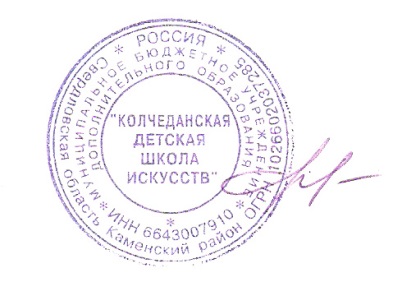 С.А. Федорова(должность)(личная подпись)(расшифровка подписи)